Leona (Stalter) SchrockSeptember 22, 1883 – September 27, 1941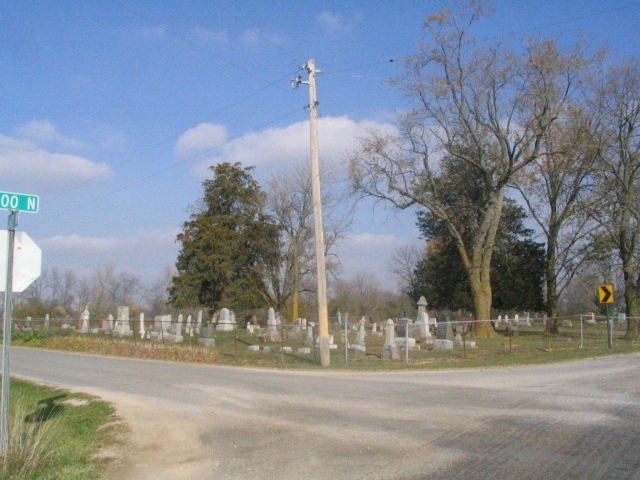 Photo by Barbara Baker AndersonIndiana, Death Certificates, 1899-2011Name: Mrs Leona Schaack [Mrs Leona Stalter] Gender: Female; Race: White; Age: 58; Marital status: MarriedBirth Date: 22 Sep 1883; Birth Place: Decatur, IndDeath Date: 27 Sep 1941; Death Place: Rural, Whitley, IndianaFather: John Stalter; Mother: Barbara BerrySpouse: Melvin Schaack, informantBurial: 9/30/1941, Antioch, Preble, Ind.